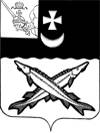 АДМИНИСТРАЦИЯ БЕЛОЗЕРСКОГО МУНИЦИПАЛЬНОГО РАЙОНА ВОЛОГОДСКОЙ ОБЛАСТИП О С Т А Н О В Л Е Н И ЕОт  _19.12.2017_ № _545___ПОСТАНОВЛЯЮ:Внести в ведомственную целевую программу «Развитие и совершенствование сети автомобильных дорог общего пользования муниципального значения Белозерского муниципального района на 2016-2018 годы», утвержденную постановлением администрации района от 30.12.2015 № 995 (с последующими изменениями и дополнениями) следующее изменения и дополнения: 1.1 Раздел 1 «Характеристика проблемы, на решение которой направлена Программа»  дополнить абзацем пятым следующего содержания:«Для повышения эффективности управления содержанием автомобильных дорог и контроля работы дорожной техники необходимо внедрение системы спутникового мониторинга».1.2 Приложение № 1 «Перечень мероприятий Программы» изложить в новой редакции согласно приложению  к настоящему постановлению. Настоящее  постановление  подлежит   опубликованию в районной газете «Белозерье» и размещению на официальном сайте Белозерского  муниципального  района  в  информационно-телекоммуникационной   сети  «Интернет».Руководитель администрации района:                                 Д.А. Соловьев       						   Приложение   к постановлению                                                                                                                                                                     администрации района                                                                      от _____________  №______«Приложение №1 к ПрограммеПеречень мероприятий Программы* - оплата работ выполненных в 2015 году;** - объем субсидии передаваемой администрации Белозерска, на осуществление дорожной деятельности.***- прогнозный уровень субсидии из дорожного фонда Вологодской области.»О внесении изменений и дополнений в постановление администрации района от 30.12.2015 № 995  N 
п/п       Наименование мероприятий        Сроки      
реализации  Исполнители Коды экономи-ческой класси-фикацииОбъем финансирования       
 местный бюджет/средства дорожного фонда области (тыс. руб.)                Объем финансирования       
 местный бюджет/средства дорожного фонда области (тыс. руб.)                Объем финансирования       
 местный бюджет/средства дорожного фонда области (тыс. руб.)                Планируемые показатели результатов деятельностиПланируемые показатели результатов деятельностиПланируемые показатели результатов деятельностиПланируемые показатели результатов деятельностиПланируемые показатели результатов деятельностиПланируемые показатели результатов деятельности N 
п/п       Наименование мероприятий        Сроки      
реализации  Исполнители Коды экономи-ческой класси-фикации 2016 2017 2018 НаименованиеЕди-ница изме-ренияПромежуточное значение (непосредственный результат мероприятия)Промежуточное значение (непосредственный результат мероприятия)Промежуточное значение (непосредственный результат мероприятия)Целевое значение (конечный результат) N 
п/п       Наименование мероприятий        Сроки      
реализации  Исполнители Коды экономи-ческой класси-фикации 2016 2017 2018 НаименованиеЕди-ница изме-рения201620172018Целевое значение (конечный результат)1. Ремонт, капитальный ремонт автомобильных дорог местного значения, составление сметной документации, прохождение государственной экспертизы сметы, ликвидация кредиторской задолженности по содержанию сети автомобильных дорог за предыдущий год.2016-2018Администрация Белозерского муниципального района1150,61150,6/02 910,012 910,01/0-ввод отремонтированных автомобильных дорогкм04,0-4,02.Ремонт улиц Энгельса и Карла Маркса в г. Белозерске Вологодской области **2017-2018Администрация города Белозерска-5 590,1955,90/5 534,29-ввод отремонтированных автомобильных дорогкм00,7-0,73.Ремонт автомобильной дороги подъезд к Чулково на территории Белозерского района.2018Администрация Белозерского муниципального района-------4.Ремонт улицы Свободы в г. Белозерске Вологодской области.**2016-2017Администрация города Белозерска5 943,914 896,44/1 047,47675,846,76/669,08-ввод отремонтированных автомобильных дорогкм0,5--0,55.Ремонт улично-дорожной сети западного района г. Белозерска Вологодской области2017Администрация города Белозерска-915,09,60/905,4ввод отремонтированных автомобильных дорогкм-0,2-0,26.Ремонт автомобильных дорог Средняя - Белый Ручей, Белый Ручей - Лаврово на территории Белозерского района.*2016Администрация Белозерского муниципального района1495,2914,96/1480,33-------7.Содержание сети автомобильных дорог районного значения 2016-2018Администрация Белозерского муниципального района4 635,604635,6/09 298,26 387,4/2 910,8***соотношение уровня финансирования содержания автомобильных дорог к потребности, рассчитанной в соответствии с утвержденными нормативами%888990907.1Содержание муниципальных дорог в 2017 году2017Администрация Белозерского муниципального района3 879,081 682,35/2 196,73соотношение уровня финансирования содержания автомобильных дорог к потребности, рассчитанной в соответствии с утвержденными нормативами8.Передача полномочий администрациям сельских поселений на осуществление дорожной деятельности2017-2018Администрации сельских поселений-2 061,62 061,6/02 061,62 061,6/0-----9.Ремонт улицы Орлова в г. Белозерске Вологодской области**2017Администрация города Белозерска /МАУ «Центр материально-технического обеспечения района»-1773,141773,14/0------10.Ямочный ремонт (картами) ул.Свободы в г.Белозерске Вологодской области2018Администрация города Белозерска--------11.Погашение ранее образовавшейся кредиторской задолженности Администрация города Белозерска1 625,241 625,24/012.Составление сметной документации 2017-2018Администрация города Белозерска5050/0-----13.Для повышения эффективности управления содержанием автомобильных дорог и контроля работы дорожной техники необходимо внедрение системы спутникового мониторинга2018Администрация Белозерского муниципального района/подрядные организации осуществляющие содержание автомобильных дорог общего пользования местного значения----------ИТОГО ПО ПРОГРАММЕ                     13 225,410 697,6/2 527,819 480,1010 174,6/9 305,511 359,88 449,0/2 910,8***